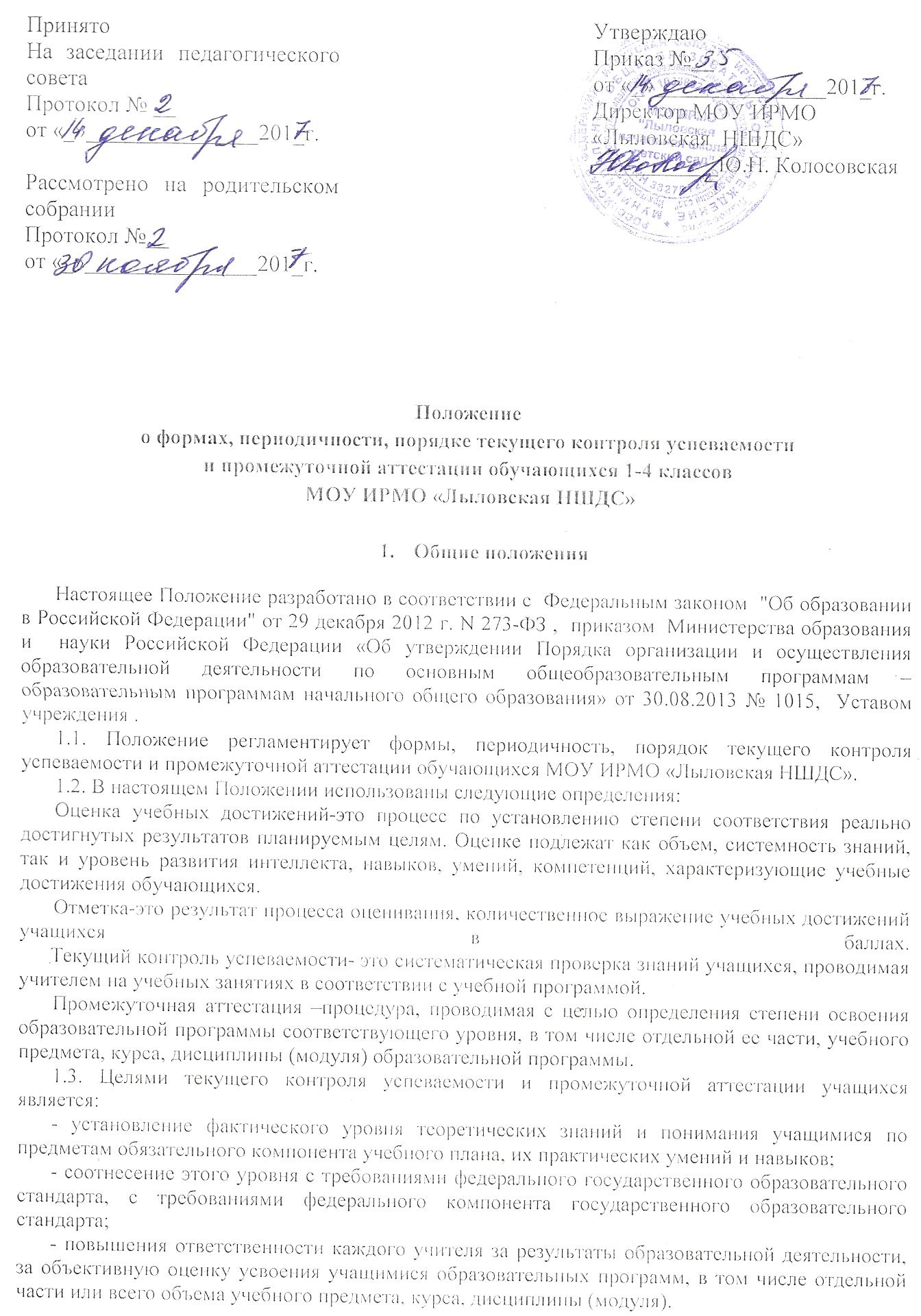 Положение о формах, периодичности, порядке текущего контроля успеваемости и промежуточной аттестации обучающихся 1-4 классов МОУ ИРМО «Лыловская НШДС»Общие положенияНастоящее Положение разработано в соответствии с  Федеральным законом  "Об образовании в Российской Федерации" от 29 декабря 2012 г. N 273-ФЗ ,  приказом  Министерства образования  и  науки Российской Федерации «Об утверждении Порядка организации и осуществления образовательной деятельности по основным общеобразовательным программам – образовательным программам начального общего образования» от 30.08.2013 № 1015,  Уставом учреждения .1.1. Положение регламентирует формы, периодичность, порядок текущего контроля успеваемости и промежуточной аттестации обучающихся МОУ ИРМО «Лыловская НШДС». 1.2. В настоящем Положении использованы следующие определения:Оценка учебных достижений-это процесс по установлению степени соответствия реально достигнутых результатов планируемым целям. Оценке подлежат как объем, системность знаний, так и уровень развития интеллекта, навыков, умений, компетенций, характеризующие учебные достижения обучающихся.Отметка-это результат процесса оценивания, количественное выражение учебных достижений учащихся в баллах.
      Текущий контроль успеваемости- это систематическая проверка знаний учащихся, проводимая учителем на учебных занятиях в соответствии с учебной программой.  Промежуточная аттестация –процедура, проводимая с целью определения степени освоения образовательной программы соответствующего уровня, в том числе отдельной ее части, учебного предмета, курса, дисциплины (модуля) образовательной программы.  1.3. Целями текущего контроля успеваемости и промежуточной аттестации учащихся является: - установление фактического уровня теоретических знаний и понимания учащимися по предметам обязательного компонента учебного плана, их практических умений и навыков;  - соотнесение этого уровня с требованиями федерального государственного образовательного стандарта, с требованиями федерального компонента государственного образовательного стандарта;  - повышения ответственности каждого учителя за результаты образовательной деятельности, за объективную оценку усвоения учащимися образовательных программ, в том числе отдельной части или всего объема учебного предмета, курса, дисциплины (модуля).  1.4. В первом классе МОУ ИРМО «Лыловская НШДС» исключается система бального (отметочного) оценивания успешности усвоения учащимися общеобразовательной программы; применяется словесно-объяснительная оценка.  Для учащихся 2-х – 4-х классов вводится оценка в баллах: «5»(отлично), «4»(хорошо), «3»(удовлетворительно), «2»(неудовлетворительно).  Вводится накопительная система оценки – Портфолио (портфель достижений) (далее Портфолио).  2. Формы, периодичность и порядок текущего контроля успеваемости.2.1.Текущий  контроль  успеваемости  осуществляется  учителями  на протяжении всего учебного года и представляет собой процедуру проверки знаний  учащихся  в  соответствии  с  образовательной  программой соответствующего уровня, обеспечивает оперативное управление обучением учащихся и его корректировку.  2.2.Формами  текущего  контроля  успеваемости  могут  быть:  устные  и письменные  индивидуальные  опросы;  самостоятельные  и  проверочные работы, комплексные работы; устные и письменные контрольные работы и зачеты;  сочинения,  изложения,  диктанты  (могут  содержать  творческие задания); практические и лабораторные работы; защита проектов, рефератов, творческих,  учебно-исследовательских  работ;  тестирование,  в том  числе  с использованием  контрольно-измерительных  материалов,  информационно-коммуникационных технологий. Формы и периодичность текущего контроля успеваемости учащегося учитель определяет самостоятельно в соответствии с учебной программой предмета с учетом  контингента  учащихся,  содержания  учебного  материала  и используемых  им  образовательных  технологий,  отражает  в  рабочей программе. 2.3.При организации текущего контроля успеваемости учащихся в классах, перешедших  на  федеральный  государственный  образовательный  стандарт, проводятся следующие мероприятия: -  оценивание  достижения  планируемых  результатов  -  личностных, метапредметных, предметных с использованием комплексного подхода; -  организация  работы  по  накопительной  системе  оценки  в  рамках Портфолио; -  систематизация материалов  наблюдений  (оценочных  листов,  результатов диагностик и наблюдений и т.п.); - проведение текущих и итоговых стандартизированных работ по русскому языку, математике, окружающему миру, литературному чтению; 2.4.По  курсу  "Основы  религиозных  культур  и  светской  этики"  вводится безотметочное обучение. Объектом оценивания по данному курсу становится нравственная  и  культурологическая  компетентности  учащегося, рассматриваемые  как  универсальная  способность  человека  понимать значение  нравственных  норм,  правил  морали,  веры  и  религии  в  жизни человека, семьи, общества, воспитание потребности к духовному развитию. 2.5.При  оценивании  устных  ответов  учащихся  учитель  руководствуется следующими критериями: Ответ оценивается отметкой «5», если ученик: •  полно  раскрыл  содержание  материала  в  объеме,  предусмотренном программой и учебником; •  изложил  материал  грамотным  языком  в  определенной  логической последовательности,  точно  используя  специальную  терминологию  и символику; • правильно выполнил рисунки, чертежи, графики, сопутствующие ответу; •  показал  умение  иллюстрировать  теоретические  положения  конкретными примерами, применять их в новой ситуации при выполнении практического задания; •  продемонстрировал  усвоение ранее  изученных  сопутствующих  вопросов, сформированность  и  устойчивость  используемых  при  ответе  умений  и навыков; • отвечал самостоятельно без наводящих вопросов учителя. Возможны  одна-две  неточности  при  освещении  второстепенных  вопросов или в выкладках, которые ученик легко исправил по замечанию учителя. Ответ оценивается отметкой «4», если: •  он  удовлетворяет в основном требованиям на отметку  «5»,  но  при  этом имеет один из недостатков: •  в изложении  допущены  небольшие пробелы,  не  исказившие содержание ответа; •  допущены  один  —  два  недочета  при  освещении  основного  содержания ответа, исправленные на замечания учителя; •  допущены  ошибка  или  более  двух  недочетов  при  освещении второстепенных  вопросов  или  в  выкладках,  легко  исправленные  по замечанию учителя. Отметка «З» ставится в следующих случаях: •  неполно  или  непоследовательно  раскрыто  содержание  материала,  но показано  общее  понимание  вопроса  и  продемонстрированы  умения, достаточные для дальнейшего усвоения программного материала; •  имелись  затруднения,  или  допущены  ошибки  в  определении  понятий, использовании  специальной  терминологии,  чертежах,  выкладках, исправленные после нескольких наводящих вопросов учителя; •  ученик  не  справился  с  применением  теории  в  новой  ситуации  при выполнении  практического  задания,  но  выполнил  задания  обязательного уровня сложности по данной теме; •  при  знании  теоретического  материала  выявлена  недостаточная сформированность основных умений и навыков. Отметка «2» ставится в следующих случаях: • не раскрыто основное содержание учебного материала; • обнаружило незнание или непонимание  учеником большей или наиболее важной части учебного материала; • допущены ошибки в определении понятий, при использовании специальной терминологии, в рисунках, чертежах или в графиках, в выкладках, которые не исправлены после нескольких наводящих вопросов учителя. 2.6.Письменные,  самостоятельные,  контрольные  и  другие  виды  работ учащихся оцениваются в соответствии с данным Положением. Учитель  несет  личную  ответственность  за  качество  проверки  письменных работ учащихся. Отметки за письменные работы должны быть выставлены в журнал к следующему учебному занятию по данному предмету. 2.7.Письменная  работа  проверяет  усвоение  учеником  материала  темы, раздела программы изучаемого предмета; основных понятий, правил, степень самостоятельности  учащегося,  умения  применять на  практике  полученные знания,  используя,  в  том  числе  ранее  изученный  материал.  Письменная работа является одной из форм выявления уровня грамотности учащегося. При оценке письменной работы, проверяется освоение учеником основных норм современного литературного языка и орфографической грамотности. При оценке письменной работы исправляются, но не учитываются ошибки на правила, которые не включены в учебную программу; на еще не изученные правила. Исправляются, но не учитываются описки. Среди ошибок следует выделить  негрубые,  т.  е.  не  имеющие  существенного  значения  для характеристики грамотности. При подсчете ошибок две негрубые считаются за  одну  ошибку.  Необходимо  учитывать  повторяемость  и  однотипность ошибок.  Однотипными  считаются  ошибки  на  одно  правило.  Первые однотипные ошибки считаются за одну, каждая следующая подобная ошибка учитывается как самостоятельная. Отметка – «5»выставляется, если: учеником не допущено в работе ни одной ошибки, а также при наличии в ней 1 негрубой ошибки. Учитывается качество оформления работы, аккуратность ученика, отсутствие орфографических ошибок. Отметка ― «4» выставляется, если ученик допустил 2 ошибки, а также при наличии 2-х  негрубых  ошибок.  Учитывается  оформление  работы и общая грамотность. Отметка ― «3» выставляется, если ученик допустил до 4-х ошибок, а также при наличии 5 негрубых ошибок. Учитывается оформление работы. Отметка ― «2» выставляется, если ученик допустил более 4-х ошибок. 2.8.График проведения контрольных работ согласовывается с директором на  каждую четверть (полугодие)  и является открытым для всех педагогических  работников,  учащихся  и  их  родителей  (законных представителей). 2.9.Контрольные работы, зачеты не проводятся в пятницу, за исключением предметов, имеющих  объем 1-2  часа  в  неделю, и на первой неделе после каникул. 2.10.Учащимся,  освобожденным  на  основании  медицинской  справки  от занятий  по  физической  культуре,  отметка  выставляется  за  изучение теоретических вопросов учебной дисциплины. 2.11.В случае длительного пропуска уроков учащийся обязан отчитаться по изученной  теме.  Форма  текущего  контроля  устанавливается  учителем  по соглашению сторон. 2.12.Отметка  текущего  контроля  своевременно  доводится  до  учащихся  с обоснованием ее и выставлением в классный журнал и дневник учащегося. 2.13.Не допускается выставление неудовлетворительных отметок учащимся сразу после пропуска занятий по уважительной причине. 2.14.При  выставлении  неудовлетворительной  отметки  учитель  должен запланировать повторный опрос данного учащегося на следующих уроках. 2.15.Успеваемость учащихся, занимающихся по индивидуальному учебному плану,  подлежит  текущему  контролю  по  предметам,  включенным  в  этот план. 3.Оценка личностных, метапредметных и предметных результатов.3.1. Личностные результаты. 3.1.1.Личностные  результаты  выпускников  начальной  школы  на  ступени начального  общего  образования  в  полном  соответствии  с  требованиями федеральным  государственным  образовательным  стандартам  не  подлежат итоговой оценке. 3.1.2.Ограниченная  оценка  результатов  личностного  развития  учащихся осуществляется  педагогом-психологом,  имеющим  профессиональную подготовку  в  области  возрастной  психологии,  в  ходе  мониторинговых исследований. 3.1.3.Оценка  результатов  личностного  развития  учащихся  с  особыми образовательными  потребностями,  в  том  числе  с  ограниченными возможностями  здоровья,  осуществляется  только  по  запросу  родителей (законных  представителей) несовершеннолетних  учащихся, администрации при  согласовании  с  родителями  (законными  представителями) несовершеннолетних учащихся. 3.1.4.Оценивание результатов личностного развития учащихся проводится с учѐтом  этических  принципов  охраны  и  защиты  интересов  ребѐнка  и конфиденциальности  в  форме,  не  представляющей  угрозы  личности, психологической безопасности и эмоциональному статусу учащегося. 3.1.4.При  мониторинговых  исследованиях  персональная  информация является  конфиденциальной,  для  анализа  используются  только агрегированные  данные или  данные,  в  которых  персональная информация заменена на идентификаторы. 3.1.5.Основными  объектами  оценки  результатов  личностного  развития учащихся являются внутренняя позиция, самооценка, личностная мотивация учебной деятельности, ориентация на моральные нормы их выполнения. 3.1.6.Обобщенная  информация  мониторинговых  исследований  результатов личностного  развития  учащихся  является  основанием  для  принятия управленческих  решений  при  проектировании  и  реализации  программ развития Организации. 3.1.7.Доступ  к  информации о  результатах личностного развития  учащихся регламентирован.  Персональные  показатели  могут  быть  предоставлены родителям  (законным  представителям)  несовершеннолетних  учащихся, классному  руководителю  по  их  письменному  запросу  для  коррекции обучения и (или) формирования индивидуального маршрута обучения. 3.1.8.Для  оценки  результатов  личностного  развития  применяются  типовые методики: - диагностика личностной готовности к школьному обучению дошкольников (самоопределение, дошкольная самооценка, смыслообразование); -  выявление  сформированности  Я-концепции  и  СО  (самоотношение)  –  I четверть учебного года; -  выявление  рефлексивности  самооценки  в  учебной  деятельности  –  II четверть учебного года; - определение уровня сформированное учебно-познавательного интереса - III четверть; -  выявления  мотивационных  предпочтений  в  учебной  деятельности  –  IV четверть учебного года. - выявление усвоения нормы взаимопомощи – 1 полугодие учебного года; - выявление степени дифференциации конвенциональных и моральных норм -II полугодие учебного года. 3.1.9.Показатели результатов личностного развития учащихся фиксируются в дневнике  психолого-педагогических  наблюдений  классного  руководителя, картах самооценки учащихся, находящихся в Портфолио. 3.1.10.Вывод  о  сформированности  внутренней  позиции,  самооценки, личностной  мотивации  учебной  деятельности,  знания  моральных  норм  и морально-этических суждений фиксируется в характеристике учащегося при переходе из начального звена в основное звено. 3.2.Оценка метапредметных результатов. 3.2.1.Объектом  оценки  метапредметных  результатов  служит сформированность  регулятивных,  коммуникативных  и  познавательных универсальных действий. 3.2.2.Основное  содержание  оценки  метапредметных  результатов  - умственные действия учащихся, которые направлены на анализ и управление своей познавательной деятельностью. К ним относятся: - способность принимать и сохранять учебную цель и задачи; - умение планировать собственную деятельность; - умение контролировать и оценивать свои действия; - проявлять инициативу и самостоятельность в обучении; -умение  осуществлять  информационный  поиск,  сбор  и  выделение информации; -  умение  использовать  знаково-символические  средства  для  создания моделей изучаемых объектов и процессов; -  логические  операции  сравнения,  анализа,  обобщения,  классификации, установления аналогий; -  умение  сотрудничать  с  учителем  и сверстниками  при  решении  учебных проблем, принимать на себя ответственность за результаты своих действий. 3.2.3.Оценка метапредметных результатов осуществляется в ходе проведения проверочных  работ  по  предметам,  комплексных  работ  на  межпредметной основе, проектной деятельности. Целью  комплексной  проверочной  работы  является  оценка  способности учащихся работать с информацией, представленной в различном виде (в виде литературных и научно-познавательных текстов, таблиц, диаграмм, графиков и др.) и решать учебные и практические задачи на основе сформированных предметных знаний и умений, а также универсальных учебных действий на межпредметной основе. В  промежуточные  и  итоговые  проверочные  работы  по  предметам  или  в комплексные работы на межпредметной основе включается опосредованная оценка сформированности большинства познавательных учебных действий и навыков  работы  с  информацией,  коммуникативных  и  регулятивных действий. 3.2.4.Учитель  в  оценочных  листах  и  листах  наблюдений  (находятся  в Портфолио)  фиксирует  достижение  коммуникативных  и  регулятивных действий (с учетом уровневого подхода): - оптимальный уровень; - допустимый уровень; - недопустимый уровень. 3.3.Предметные результаты. 3.3.1.Оценка предметных результатов представляет собой оценку достижения учащимися планируемых результатов по отдельным предметам. Достижение этих  результатов  обеспечивается  за  счет  основных  компонентов образовательного  процесса  –  учебных  предметов,  представленных  в обязательной части базисного учебного плана. 3.3.2.Объектом  оценки  предметных  результатов  служит  способность учащихся  решать  учебно-познавательные  и  учебно-практические  задачи  с использованием средств, относящихся к содержанию учебных предметов. 3.3.3.Оценки предметных результатов осуществляется в соответствии с п.1.6. настоящего Положения. 4.Накопительная система оценки4.1.Портфолио  - наиболее адекватный метод интегральной (накопительной) оценки.  Портфолио  -  сборник  работ  и  результатов  учащегося,  который демонстрирует его усилия, прогресс и достижения в различных областях. 4.2.В  состав  Портфолио  каждого  ребенка  для  характеристики  сторон, связанных с его/ее учебной деятельностью, входят: 1) подборка детских работ, которая демонстрирует нарастающие успешность, объем и глубину знаний, достижение более высоких уровней рассуждений, творчества, рефлексии. Такими работами (в рамках обсуждаемых предметов) могут  быть,  исходя  из  различных  учебных  задач  и  ситуаций,  учебных  и проверочных материалов, как минимум следующие: - выборка работ из «Папки письменных работ» по русскому языку; - дневники читателя; -  выборка  работ  по  проведенным  ребенком  в  ходе  обучения  мини-исследованиям и выполненным проектам (по всем предметам); 2) систематизированные материалы текущей оценки: - отдельные листы наблюдений; -  оценочные  листы  и  материалы  видео-  и  аудиозаписей  процессов выполнения отдельных видов работ; -  результаты  стартовой  диагностики  (на  входе,  в  начале  обучения)  и результаты тематического тестирования; - выборочные материалы самоанализа и самооценки учащихся; 3)  материалы  итогового  тестирования  и/или  результаты  выполнения итоговых комплексных работ, если последние проводились. Кроме  того,  в  Портфолио  могут  быть  включены  и  иные  документы, характеризующие  ребенка  с  точки  зрения  его  внеучебной  и  досуговой деятельности. Портфолио  сопровождается  специальными  документами:  критерии  оценки отдельных составляющих и портфеля достижения в целом. 4.3. Критерии оценок могут быть адаптированы учителем применительно к особенностям образовательной программы, и контингента детей. 4.4.По  результатам  оценки  классным  руководителем  делается  вывод  о сформированности  у  учащихся  универсальных  и  предметных  способов действий, а также опорной системы знаний; сформированности основ умения учиться и индивидуальном развитии личности. 5. Промежуточная аттестация учащихся5.1.Освоение  образовательной  программы  начального  общего образования,  в  том  числе  отдельной  части  или всего  объема  учебного  предмета,  курса,  дисциплины  (модуля) образовательной  программы  сопровождается  промежуточной  аттестацией учащихся,  проводимой  в  формах,  определенных  учебным  планом  и  в порядке, установленном настоящим Положением. 5.2.Промежуточная  аттестация  учащихся  в  переводных  классах  может проводиться в следующих формах: - итоговая контрольная работа; - комплексная итоговая работа на межпредметной основе; - тестирование; - защита реферата; - творческая работа. 5.3.Промежуточная аттестация учащихся 2-х–4-х классов осуществляется по учебным  четвертям. По предметам, на изучение которых в учебном плане отводится 1 час в неделю, промежуточная аттестация учащихся 2-х – 4-х классов может осуществляться по  полугодиям.  Отметки  за  четверть  (полугодие)  выставляются  с  учетом текущей  успеваемости,  контрольных,  самостоятельных  и  практических работ. При наличии спорных текущих отметок ученик должен быть опрошен еще раз или приоритет отдается отметке за контрольную работу. На основании четвертных (полугодовых) отметок выставляется отметка за год. 5.4.Отметки по предмету за четверть (полугодие) выставляются при наличии не менее трех отметок текущего контроля при одночасовой учебной нагрузке по предмету и более четырех отметок при учебной нагрузке более двух часов в неделю. 5.5.Учащиеся, временно обучавшиеся  в санаторных школах, в школах при лечебных учреждениях и в оздоровительных лагерях, аттестуются на основе отметок, полученных в этих учебных заведениях. В случае отсутствия отметок приказом по организации создается комиссия из числа учителей, работающих в классе, для принятия зачетов по изученным темам. Решение комиссии оформляется протоколом. 5.6.  Вопрос  об  аттестации  учащихся,  пропустивших  более  половины учебного времени, решается в индивидуальном порядке на Педагогическом совете  с  соблюдением  прав  учащихся  и  по  согласованию  с  родителями (законными представителями). В отсутствие текущих отметок, позволяющих аттестовать  учащегося  за  четверть  или  полугодие,  срок  промежуточной аттестации переносится и устанавливается новый срок аттестации с учѐтом возможностей учащегося по ликвидации академической задолженности. Решение  Педагогического  совета  о  переносе  и  установке  в  этом  случае нового срока аттестации учащегося утверждается приказом директора. 5.7.В конце учебного года во 2-х — 4-х классах в период с 10 мая по 20 мая  организуется  проведение  итоговых  контрольных  работ,  зачетов (письменных  или  устных),  тестирования  с целью осуществления проверки освоения  учащимися  учебных  предметов,  курсов,  дисциплин  (модулей) учебного  плана.  Перечень  и  количество  предметов,  по  которым  будут проводиться  годовые  контрольные  работы,  зачеты,  тестирование, определяется  ежегодно  Педагогическим  советом  МОУ ИРМО «Лыловская НШДС»  и  доводятся  до  сведения  учащихся  и  их  родителей  (законных представителей) не позднее, чем за два месяца до их проведения. 5.8.Тексты и задания годовых контрольных работ, зачетов, тестов готовятся членами  соответствующих  методических  объединений,  или  учителями соответствующего предмета, работающими с учащимися класса, у которых будут  проводиться  работы,  утверждаются  директором  организации  не позднее, чем за месяц их проведения. Годовые  контрольные  работы,  тестирование,  зачеты  проводятся  по утвержденному  директором  расписанию,  которое  вывешивается  для ознакомления  всех  участников  образовательной  деятельности  не  позднее, чем за 10 дней до их проведения. В расписании предусматривается: - не более одной контрольной работы, тестирования, зачета в день; - проведение контрольных работ, тестирования, зачетов на 2 — 3 уроках. Для  проведения  годовых  контрольных  работ,  тестирования,  зачетов создаются комиссии в составе учителя, ведущего преподавание, и ассистента - учителя того же цикла предметов. Состав комиссий утверждается приказом директора МОУ ИРМО «Лыловская НШДС». 5.9. К тестированию физической подготовленности учащиеся допускаются с разрешения медицинского работника. 5.10.Отметки за год по учебным предметам должны быть выставлены до 30 мая во 2-х-4-х классах. В 1-х классах в срок до 25 мая принимается решение об уровне освоения общеобразовательных программ по предметам учебного плана. 5.11.Итоговые отметки по всем предметам учебного плана выставляются в личную  карту  учащегося  и  являются  в  соответствии  с  решением Педагогического  совета  ОУ  основанием  для  перевода  учащегося  в следующий  класс. В личную  карту  первоклассников  вносится  запись  об  освоении образовательной программы учебного года. 5.12.Письменные  работы  и  протоколы  устных  ответов  учащихся  в  ходе промежуточной аттестации хранятся в делах организации в течение одного года. 5.13.  Классные  руководители  доводят  до  сведения  родителей  (законных представителей) несовершеннолетних учащихся сведения о результатах промежуточной  аттестации  путем  выставления  отметок  в  дневники учащихся. 5.14. Родителям (законным представителям) несовершеннолетнего учащегося своевременно  вручается  уведомление  о  неудовлетворительных  итогах промежуточной аттестации, решение педагогического совета организации о повторном обучении в данном классе или условном переводе учащегося в следующий класс, а также о формах  и сроках  ликвидации задолженности. Уведомление  с  подписью  родителей  (законных  представителей) несовершеннолетних учащихся передается директору. 5.15.  В  случае  несогласия  учащегося  и  его  родителей  (законных представителей)  с  выставленной  отметкой  по  предмету  она  может  быть пересмотрена.  Для  пересмотра  на  основании  письменного  заявления родителей  (законных  представителей)  несовершеннолетнего  учащегося приказом  по  организации  создается  комиссия  из  трех  человек,  которая  в форме собеседования  в  присутствии  родителей  (законных  представителей) несовершеннолетнего  учащегося  определяет  соответствие  выставленной отметки  по  предмету  фактическому  уровню  знаний.  Решение  комиссии оформляется протоколом  и  является  окончательным. Протокол  хранится в течение срока обучения учащегося в организации. 5.16.  Неудовлетворительные  результаты  промежуточной  аттестации  по одному  или  нескольким  учебным  предметам,  курсам,  дисциплинам (модулям)  образовательной  программы  начального  общего образования или не прохождение промежуточной аттестации при отсутствии уважительных причин признается академической задолженностью. 5.17.Учащиеся обязаны ликвидировать академическую задолженность. МОУ ИРМО «Лыловская НШДС»,  родители  (законные  представители) несовершеннолетнего  учащегося  создают  условия  учащемуся  для ликвидации  академической  задолженности  и  обеспечивают  контроль  за своевременностью ее ликвидации. 5.18.Учащиеся,  имеющие  академическую  задолженность  по  одному предмету, вправе пройти промежуточную аттестацию по соответствующим учебному  предмету,  курсу,  дисциплине  (модулю)  не  более  двух  раз  в пределах одного года с момента образования академической задолженности. В  указанный  период  не  включаются  время  болезни  учащегося.  Формы  и сроки  прохождения  промежуточной  аттестации  определяются Педагогическим советом ОУ. Для  проведения  промежуточной  аттестации  во  второй  раз  в  организации создается комиссия, состав которой утверждается приказом директора МОУ ИРМО «Лыловская НШДС».5.19.Лица,  осваивающие  основную  образовательную  программу  в  форме самообразования  или  семейного  образования,  либо  обучавшиеся  по  не имеющей государственной  аккредитации  образовательной  программе  начального общего образования, вправе пройти экстерном промежуточную аттестацию в ОУ по имеющим государственную аккредитацию образовательным программам начального общего образования  бесплатно.  Для  прохождения промежуточной  аттестации  родители  (законные  представители) несовершеннолетнего не менее чем за два месяца подают заявление в ОУ о проведении промежуточной аттестации. 5.20. На основании поданного заявления директор МОУ ИРМО «Лыловская НШДС»,  издает приказ об организации промежуточной аттестации экстерна. Данным  приказом  устанавливаются  сроки  проведения  промежуточной аттестации,  возлагается  ответственность  на  учителей  за  подготовку дидактических материалов по предмету и организацию при необходимости консультаций,  определяется  состав  аттестационных  комиссий.  Данный приказ  доводится  до  сведения  учащегося  и  его  родителей  (законных представителей). 5.21.  При  прохождении  промежуточной  аттестации  экстерны  пользуются академическими  правами  учащихся  по  соответствующей  образовательной программе. 5.22. Промежуточная аттестация экстернов осуществляется после  освоения ими всего объема учебного предмета учебного плана данного класса. 5.23. Экстерн может пройти промежуточную аттестацию  по всем учебным предметам  в  конце  учебного  года  или  в  течение  учебного  года  по завершению освоения каждого предмета в отдельности. 5.24.  Результаты  промежуточной  аттестации  экстернов  оформляются протоколом  и  хранятся  в  делах  ОУ  в  соответствии  с  утвержденной номенклатурой дел. 5.25.  Решение  о  переводе  экстерна  в  следующий  класс  принимается Педагогическим советом ОУ. 5.26. Экстерн, прошедший промежуточную аттестацию, получает справку об освоении образовательной программы соответствующего уровня. 5.27.Учащиеся  по  образовательным  программам  начального  общего образования  в  форме  семейного образования,  не  ликвидировавшие  в  установленные  сроки  академической задолженности, продолжают получать образование в ОУ.  Система промежуточной аттестации учащихся 2 – 4 классовПринятоНа заседании педагогического совета Протокол № __от «_»_______________201_г.Рассмотрено на родительском собранииПротокол №__от «_»_______________201_г.УтверждаюПриказ №__   от «_»_______________201_г.Директор МОУ ИРМО «Лыловская  НШДС»___________Ю.Н. КолосовскаяФормы промежуточной аттестации2 класс3 класс4 классСроки проведенияРусский языкРусский языкРусский языкРусский языкДиктант с грамматическим заданием111В конце каждой четвертиКонтрольное списывание1--В конце каждой четвертиКонтрольное изложение-11В конце каждой четвертиКонтрольный словарный диктант111В конце каждой четвертиСтандартизированная контрольная работа--1В конце каждой четвертиМатематика Математика Математика Математика Контрольный устный счёт111В конце каждой четвертиКонтрольная (комбинированная работа)11-В конце каждой четвертиСтандартизированная контрольная работа--1В конце каждой четвертиОкружающий мирОкружающий мирОкружающий мирОкружающий мирТематический тест11-В конце каждой четвертиЛитературное чтениеЛитературное чтениеЛитературное чтениеЛитературное чтениеТематический тест111В конце каждой четвертиТворческая работа на заданную тему111В конце каждой четвертиИностранный язык (английский)Иностранный язык (английский)Иностранный язык (английский)Иностранный язык (английский)Иностранный язык (английский)Контрольная работа111В конце каждой четвертиИзобразительное искусствоИзобразительное искусствоИзобразительное искусствоИзобразительное искусствоТворческая работа на заданную тему111В конце 1,2 полугодияМузыкаМузыкаМузыкаМузыкаТворческая работа на заданную тему111В конце 1,2 полугодияТехнологияТехнологияТехнологияТехнологияТворческая работа на заданную тему111В конце 1,2 полугодияФизическая культураФизическая культураФизическая культураФизическая культураТестирование физических качеств111В конце 1,2 полугодияОРКСЭОРКСЭОРКСЭОРКСЭТворческая работа на заданную тему111В конце 1,2 полугодия